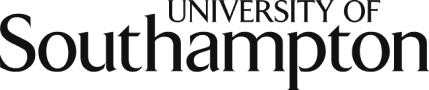 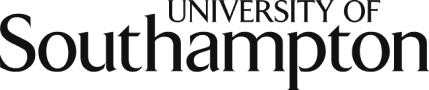 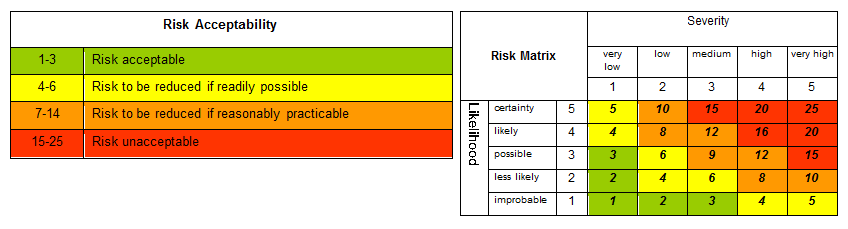 Title of the risk assessmentHuman Powered Aircraft: Risk Assessment for Use of LaboratoriesDate risk assessment carried out25/02/2018Describe the work being assessedLaboratory safetyDescribe the location at which the work is being carried outEngineering Design and Manufacturing CentreHeat laboratoriesStudent workshops (Highfield and Bolderwood Campus)Where appropriate list the individuals doing the work and the dates/times when the work will be carried outTechnical & Academic Staff, Project Students; work manufacturing the aircraft within the labs will start ASAP and will be ongoing until the project is completeTechnical & Academic Staff, Project Students; work manufacturing the aircraft within the labs will start ASAP and will be ongoing until the project is completeList any other generic or specific risk assessments or other documents that relate to this assessment-use hyperlinks if possibleN/AName and post of risk assessorMatthew Potts: H&SList the names and posts of those assisting in compiling this risk assessmentAndy Westerman: Specialist Technician
Zach Tait: President of the societyName, post and where required, signature of the responsible manager/supervisor approving the risk assessmentAndy WestermanReference number and version number of risk assessmentrefTask/Aspect of workHazardHarm and how it could ariseWho could be affected?Existing measures to control riskRisk FactorsRisk FactorsRisk FactorsRisk FactorsrefTask/Aspect of workHazardHarm and how it could ariseWho could be affected?Existing measures to control riskLSA11Repetitive motionAny process of manufactureCarpal Tunnel SyndromeUsersUsers are encouraged to split repetitive jobs between others and themselves so to reduce the risk of strain injuries224no10Working with sharp objectsSaw blades, drill bits, knivesLacerationsUsersMinor lacerations are easily treatable. Supervision is in place where possible to prevent more severe lacerations133no9Working with high temperaturesWelding, etcSerious burns, heat exhaustionUsersStaff are available to supervise the use of welding tools, protective gear is worn, cold water must be applied to burns 224no8Working with fibreglassAir pollution, handlingAsphyxiation from fibreglass dust, eye/skin irritationUsers and Lab visitorsA carefully planned work place ventilation system should be in place so to minimise any respiratory issues the fibreglass could pose. Most people quickly develop a tolerance to any irritation; showers to remove the fibres also provide relief236no7Working in confined spacesReduced oxygen levels, risk of fireBreathing issues, asphyxiation from dustUsersMake sure to work in a well-ventilated environment. Avoid working in confined spaces with noxious fumes entirely133no6Working with moving parts Bike chain and associated assemblyHair/other appendages getting caught while movingUsersWhile the bike chain is moving, all hair is to be tied up and no-one should have their hands near the system. Work is only to take place while the system is at a stop224no5Working at heightClimbing step-laddersCuts, bruises, concussion, broken bones by falling from stepsUsersOnly competent people should use ladders. Ladders are inspected annually by the Faculty Safety office133no4Moving and lifting heavy ItemsManual handlingBruises, back injury, strains due to lifting heavy itemsUsers and Lab visitorsTraining is given and lifting equipment is provided236no3Electrical equipmentFaulty/broken equipmentShock caused by faulty equipment or by working on wiringUsers and Lab visitorsAll electrical equipment must be PAT tested and visually inspected regularly326no2MachiningDangerous equipmentFragmented material flying off drill, hair and/or clothing getting caughtTechniciansTrained staff and safety guards are in place where possible133no1All AreasSlips, trips and fallsInjuries caused by slipping on wet floors or tripping over cables or boxesUsersWalkways are to be kept free from obstruction, any trailing cables are to be covered and routed away from walkways. Spillages are to be cleared up immediately224noPost Risk Assessment ActionsPost Risk Assessment ActionsPost Risk Assessment ActionsPost Risk Assessment ActionsPost Risk Assessment ActionsPost Risk Assessment ActionsPost Risk Assessment ActionsTitle of risk assessmentHuman Powered Aircraft: Risk Assessment for Use of LaboratoriesTitle of risk assessmentHuman Powered Aircraft: Risk Assessment for Use of LaboratoriesTitle of risk assessmentHuman Powered Aircraft: Risk Assessment for Use of LaboratoriesTitle of risk assessmentHuman Powered Aircraft: Risk Assessment for Use of LaboratoriesTitle of risk assessmentHuman Powered Aircraft: Risk Assessment for Use of LaboratoriesTitle of risk assessmentHuman Powered Aircraft: Risk Assessment for Use of LaboratoriesTitle of risk assessmentHuman Powered Aircraft: Risk Assessment for Use of LaboratoriesHave any of the specialist control measures listed below been identified as required during this risk assessment? - indicate yes or no - if yes then include details on the post assessment action list below.Have any of the specialist control measures listed below been identified as required during this risk assessment? - indicate yes or no - if yes then include details on the post assessment action list below.Yes/NoYes/Nois any exposure monitoring required?is any exposure monitoring required?NoNoIs any occupational health monitoring required?Is any occupational health monitoring required?NoNoAre there any hazards or other factors that could affect pregnant or nursing mothers?Are there any hazards or other factors that could affect pregnant or nursing mothers?NoNoIs any specific training required before people can carry out this work?Is any specific training required before people can carry out this work?YesYesLaboratory Induction must be carried out before any work startsLaboratory Induction must be carried out before any work startsAre any additional procedures or risk assessments required as a result of this assessment?Are any additional procedures or risk assessments required as a result of this assessment?NoNoPost Assessment actionsPost Assessment actionsrefrefrefActionActionby whomby whomwhenwhen111Laboratory InductionLaboratory InductionWestermanWesterman